Lord Fairfax Community College & West Virginia University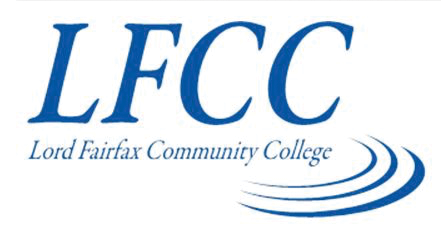 Associate of Science – Agriculture leading to 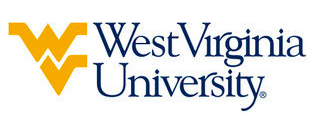 Bachelor of Science in Environmental, Soil and Water Sciences (WVU-BS) Suggested Plan of Study*Although not directly equivalent to CS 101, ITE 115 will be substituted to complete the AGEE 110 requirement. The WVU General Education Foundations curriculum (GEF) includes eight areas (F1-F8). F1 (Composition and Rhetoric), F2 (Science & Technology), and F3 (Mathematics & Quantitative Skills) are specified above. These 3 Areas will be fulfilled by General Education requirements at Lord Fairfax. Students must also complete 3 credit hours from each of the GEF Areas 4 through 7, and are encouraged to study the provided GEF chart to select electives that satisfy these requirements. By using the suggested plan of study above, students are able to fulfill this requirement prior to graduation from Lord Fairfax. Students not completing this requirement at LFCC will need to utilize ELECTIVE credit at WVU to do so.The WVU GEF curriculum also includes 9 credits (normally 3 three-credit courses) of Focus coursework (F8), to help students capitalize on the range and diversity of courses offered at WVU. In order to maximize connections, incorporate additional competencies, and encourage true breadth of study, students must fulfill the Focus through completion of one of the following academic paths: (a) completion of a minor; (b) completion of a double major or dual degree, or (c) completion of 9 credits of additional coursework from the list of courses approved for GEF Areas F1 through F7. Lord Fairfax students will fulfill this requirement upon successful completion of BIO 102, CHM111, and CHM 112. Students who have questions about GEF requirements or any other issue relating to academics at West Virginia University should contact the Office of Undergraduate Education at WVU.     The above transfer articulation of credit between West Virginia University and Lord Fairfax Community College, is approved by the Dean, or the Dean’s designee, and effective the date of the signature.  ____________________________________      	     ____________________________________          	_______________	       Print Name	 		           Signature		  	        DateJ. Todd Petty Ph.D. Associate Dean for WVU’s Davis College of Agriculture and Natural ResourcesLord FairfaxHoursWVU EquivalentHoursYear One, 1st SemesterSDV 1001ORIN 1TC1ENG 1113ENGL 1013CSC 1103CS 1013MTH 1613MATH 1293SCIENCE W/ LAB4SCIENCE W/ LAB4TOTAL1414Year One, 2nd SemesterENG 1123ENGL 1023MTH 1623STAT 2113HIS 1113HIST 1013SCIENCE W/ LAB4SCIENCE W/ LAB4AGR 1414A&VS 2514TOTAL1717Year Two, 1st SemesterLiterature Elective3Literature Elective3Social Science Elective3Social Science Elective3Physical Education1PE 1TC1AGR 1423PLSC 1053SCIENCE W/ LAB4SCIENCE W/ LAB4TOTAL1414Year Two, 2nd SemesterCST 1103CSAD 2703ECO 2023ECON 2013SCIENCE W/ LAB4ELECTIVE4Humanities/Fine Arts Elective3Humanities/Fine Arts Elective3TOTAL1313WEST VIRGINIA UNIVERSITYWEST VIRGINIA UNIVERSITYWEST VIRGINIA UNIVERSITYWEST VIRGINIA UNIVERSITYYear Three, 1st SemesterYear Three, 2nd SemesterAEM 3414PLSC 2064GEOL 101 & 102 / 110 & 1114ENVP 1553ENGL 3053ARGN 202 & 2034AOE COURSE3AOE COURSE3RESTRICTED ELECTIVE3RESTRICTED ELECTIVE3TOTAL17TOTAL17Year Four, 1st SemesterYear Four, 2nd SemesterAGEE 2203WMAN 1503ENVP 425 / AGRN 4253AOE COURSE4AOE COURSE3AOE COURSE4RESTRICTED ELECTIVE3RESTRICTED ELECTIVE3RESTRICTED ELECTIVE3TOTAL15TOTAL14